		S.C. WHITE GATE INDUSTRIAL PARK S.R.L.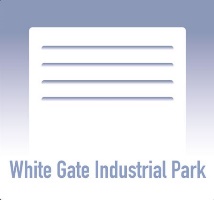 		ORC : J13/1525/2021; CUI : 44227944		Aurel Vlaicu 307, et 6, cam 8, Constanța		Telefon : 0728.177.466		e-mail:	ltanase@crystalconsulting.roMEMORIU DE PREZENTARECONFORM ANEXA 5I. Denumirea proiectului: CONSTRUCŢIE PARC ENERGETIC DE PRODUCŢIE ŞI STOCARE ENERGIE ELECTRICĂ DIN SURSĂ REGENERABILĂ SOLARĂ.II. Titular:- numele:  WHITE GATE INDUSTRIAL PARK SRL;- adresa poștală: Str. BULEVARDUL AUREL VLAICU, Nr. 307, Et. 6, judeţ CONSTANŢA- numărul de telefon, de fax și adresa de e-mail, adresa paginii de internet: 0728 177 466; ltanase@crystalconsulting.ro- numele persoanelor de contact: PAUL ȘERBAN director/manager/administrator: SEBASTIAN-LIVIU TĂNASE responsabil pentru protecția mediului: SEBASTIAN-LIVIU TĂNASEIII. Descrierea caracteristicilor fizice ale întregului proiect:a) un rezumat al proiectuluiProiectul a fost întocmit în baza temei cadru elaborată de beneficiar, dar ținând cont de particularitățile terenului din punct de vedere al vecinătăților, al orientării față de punctele cardinale, al însoririi și iluminării (trăsături esențiale facilităților de producere a energiei regenerabile din surse solare), al condițiilor stabilite prin documentațiile de urbanism în ceea ce priveste regimul de aliniere și de înaltime, al condițiilor geotehnice, și nu în ultimul rând al condițiilor impuse prin certificatul de urbanism. Obiectivul general al investiţiei constă în construirea unui parc fotovoltaic de producere şi stocare a energiei electrice din sursă regenerabilă solară.Amplasamentul investiţiei este un teren în suprafaţă de 655.501 mp, aflat în comuna Poarta Albă din judeţul Constanţa. Pe amplasament nu există în prezent construcţii.Indicatorii urbanistici propuşi sunt următorii:Steren = 655.501 mp, din careSteren intravilan = 190.000 mpSteren extravilan = 465.501 mpSc/Scd = 238.268 mp, din care suprafața ocupată de panouri este de app. 221.651 mp, suprafața aferentă stației de transformare este de app. 1.750 mp, suprafața aferentă modululelor tip container destinate stocării de energie electrică este de 625 mp, suprafața aferentă drumurilor de întreținere și a platformelor interne este de app. 14.242 mp POTpropus=36,34%CUTpropus=0,36Stotal spatii verzi conform HCJ 152/2013 – 417.233 mpBilanţ teritorial propusSteren = 655.501 mp (100%)Sverde = 417.233 mp (63,65%)b) justificarea necesității proiectuluiPrin prezenta investiţie se va realiza un parc fotovoltaic de producere şi stocare a energiei electrice, ce va contribui la dezvoltărea energetică corelată cu necesitățile actuale ale pieței, cu legislația în vigoare și cu tendințele de dezvoltare a sectorului energetic la nivel local si naţional, prin suprafetele investiţiei, pozitia lor faţă de obiectivele de interes ,maximizarea potentialului energetic local pentru locuitorii casnici şi industriali cu o infrastructură modernă.c) valoarea investițieiValoarea estimată a acestora este de app. 31.000.000 EUR.d) perioada de implementare propusăLucrarea se va desfășura pe o perioadă de app. 12 de luni din momentul începerii lucrărilor cu prelungirea prevăzută de lege, dacă este cazul. e) planșe reprezentând limitele amplasamentului proiectului, inclusiv orice suprafață de teren solicitată pentru a fi folosită temporar (planuri de situație și amplasamente);Conform planurilor de situație și de încadrare anexate, situl studiat se află între Drumul Judeţean 228, urmărind parțial desfăşurarea Drumului Comunal 89, în direcţia localtăţii Nisipari (la N), în zona agricolă de pe raza localităţii Poarta Albă. Nu se folosesc alte suprafețe de teren decât cele menţionate în planul de situaţie anexat prezentului memoriu.f) o descriere a caracteristicilor fizice ale întregului proiect, formele fizice ale proiectului (planuri, clădiri, alte structuri, materiale de construcție și altele).Se prezintă elementele specifice caracteristice proiectului propus:- profilul și capacitățile de producție;Investiția propusă va consta într-o facilitate de producere a energiei regenerabile din sursă solară, amplasament cu funcţiuni productive, fluxuri tehnologice şi procese de producție. - descrierea instalației și a fluxurilor tehnologice existente pe amplasament (după caz);Instalaţia constă într-o reţea de panouri fotovoltaice conectate la invertoare cu ajutorul LES de 0.8 kVA, care mai departe sunt conectate la transformatoare, acestea fiind conectate prin LES 20 kVA la o staţie electrcă 20/110kVA conectată la rândul ei, la reţeaua E-Distribuție Dobrogea (“EDD”).- descrierea proceselor de producție ale proiectului propus, în funcție de specificul investiției, produse și subproduse obținute, mărimea, capacitatea;Procesul de producţie are loc la nivelul panourilor cu o puterea instalată de 650w, restul reţelei având funcţia de transport energetic. - materiile prime, energia și combustibilii utilizați, cu modul de asigurare a acestora;În cadrul programului propus se va folosi energie electrică din sursă regenerabilă solară. Destinaţia fiind aceea de producere a energiei electrice. - racordarea la rețelele utilitare existente în zonă;Conexiunea la linia EDD de 110kVA se va realiza in urma unui Aviz Tehnic de Racordare şi în baza unui contract încheiat în prealabil între furnizor și utilizator.  - descrierea lucrărilor de refacere a amplasamentului în zona afectată de execuția investiției;Nu este cazul.- căi noi de acces sau schimbări ale celor existente;Se vor folosi caile de acces existente. Pentru circulatia auto se vor folosi DJ288 şi DC89, iar pentru circulaţia în interiorul parcului fotovoltaic se vor amenaja drumuri de întreţinere care respectă normele metodologice în vigoare.- resursele naturale folosite în construcție și funcționare;Nu se folosesc resurse naturale în faza de construcție sau de funcționare. În faza de execuție se vor semna contracte provizorii de alimentare cu apă și curent electric, în limita în care procedurile de furnizare permit acest lucru. - metode folosite în construcție;Metodele de construcție vor fi cele specializate, impuse prin lege, cu firmă de construcții cu experiență în domeniu, cu diriginte de șantier care să supravegheze toate fazele determinante ale execuției, cu recepții la lucrările ascunse. Totodată, se vor lua toate măsurile de protecție a muncii în ceea ce-i privește pe executanți și de protecție a mediului.- planul de execuție, cuprinzând faza de construcție, punerea în funcțiune, exploatare, refacere și folosire ulterioară;Planul de execuţie cuprinde etapele punerii în operă a materialelor şi tehnologiei specificate cu urmatoarele faze de construcţie: montarea structurii de susţinere, montarea panourilor, montarea invertoarelor, montarea transformatoarelor, realizarea conexiunilor prin linii electrice subterane, montarea sistemului de stocare si construirea statiei de transformare, pe o durată de 12÷18 luni, urmând punerea în funcţiune și exploatarea propriu zisă a facilității de producere a energiei electrice de către beneficiar. - relația cu alte proiecte existente sau planificate;Proiectul propus nu se află in directa legatura cu alte obiective.- detalii privind alternativele care au fost luate în considerare;Nu este cazul.-alte activități care pot apărea ca urmare a proiectului (de exemplu, extragerea de agregate, asigurarea unor noi surse de apă, surse sau linii de transport al energiei, creșterea numărului de locuințe, eliminarea apelor uzate și a deșeurilor); Prin prezenta investitie va creste numarul locuintelor existente in zona rezidentiala campus cu 64 apartamente.-alte autorizații cerute pentru proiect; Prin certificatul de urbanism eliberat de Primaria Poarta Albă, ataşat prezentei documentaţii, au mai fost solicitate avize de Alimentare cu energie electrică şi Directia Judeţeană de Cultură Constanţa.IV. Descrierea lucrărilor de demolare necesare:Nu este cazul lucrarilor de demolare.V. Descrierea amplasării proiectului:- distanța față de granițe pentru proiectele care cad sub incidența Convenției privind evaluarea impactului asupra mediului în context transfrontieră, adoptată la Espoo la 25 februarie 1991, ratificată prin Legea nr. 22/2001, cu completările ulterioare;Nu este cazul.- localizarea amplasamentului în raport cu patrimoniul cultural potrivit Listei monumentelor istorice, actualizată, aprobată prin Ordinul ministrului culturii și cultelor nr. 2.314/2004, cu modificările ulterioare, și Repertoriului arheologic național prevăzut de Ordonanța Guvernului nr. 43/2000 privind protecția patrimoniului arheologic și declararea unor situri arheologice ca zone de interes național, republicată, cu modificările și completările ulterioare;Imobilul studiat se află în afara zonei protejate. - hărți, fotografii ale amplasamentului care pot oferi informații privind caracteristicile fizice ale mediului, atât naturale, cât și artificiale, și alte informații privind:folosințele actuale și planificate ale terenului atât pe amplasament, cât și pe zone adiacente acestuia;În momentul de față, terenul cu imobilul aferent, nu este inclus în nici o activitate, putând fi folosit în starea în care se găsește. politici de zonare și de folosire a terenului;Conform HCL 13/2016, de actualizare a PUG aferent comunei Poarta Alba, politicire de folosire a terenului studiat sunt pentru activități productive. arealele sensibile;Din punct de vedere al amplasării proiectului faţă de ariile naturale cu statut special de conservare, acesta se situează în afara acestora. - coordonatele geografice ale amplasamentului proiectului, care vor fi prezentate sub formă de vector în format digital cu referință geografică, în sistem de proiecție națională Stereo 1970;Coordonatele amplasamentului sunt conform tabelului de mai jos:- detalii privind orice variantă de amplasament care a fost luată în considerare;Nu este cazul.VI. Descrierea tuturor efectelor semnificative posibile asupra mediului ale proiectului, în limita informațiilor disponibile:A. Surse de poluanți și instalații pentru reținerea, evacuarea și dispersia poluanților în mediu:a) protecția calității apelor:- Nu este cazul.Proiectul nu implică evacuarea de ape uzate în emisar natural. Pe perioada executiei lucrarilor se vor lua urmatoarele masuri:*se va amenaja corespunzător organizarea de șantier, împrejmuită și cu acces controlat;*în ceea ce privește fundația aferentă stației de transformare, se vor adopta măsuri pentru evitarea eroziunii hidraulice a suprafețelor excavate sau a depozitelor temporare de pamânt, precum şi a materialelor solubile sau antrenabile cu apa;*se va interzice aprovizionarea cu combustibil a mijloacelor de transport, a echipamentelor şi a utilajelor în zona în care se execută lucrările;*se va interzice spalărea mijloacelor de transport, a echipamentelor şi utilajelor în incinta şantierului;*utilajele ce vor deservi activităţile desfăşurate vor trebui să deţină toate inspecţiile tehnice necesare care să ateste funcţionarea corespunzătoare a tuturor echipamentelor ce pot genera scurgeri de lubrifianti sau produse petroliere.b) protecția aerului:- sursele de poluanți pentru aer, poluanți, inclusiv surse de mirosuri;- instalațiile pentru reținerea și dispersia poluanților în atmosferă;Sursele de poluanţi pentru aer vor fi cele uzuale pe durata execuţiei lucrărilor de construire.Pe şantier se vor lua următoarele măsuri pentru minimizarea poluării aerului:*se vor utiliza echipamente şi utilaje corespunzătoare din punct de vedere tehnic, prevăzute cu sisteme moderne de minimalizare a poluanţilor emişi în atmosferă;*se va curăţa şi stropi periodic amplasamentul pentru diminuarea cantității de pulberi (praf) eliminate în atmosferă;*se va impune adaptarea vitezei de rulare a mijloacelor de transport la calitatea suprafeței de rulare;*pamântul provenit din excavaţii (unde este cazul) se va încărca (imediat și îngrijit) în mijloacele de transport auto și depozitate în locul indicat de Primaria Poarta Albă în Autorizaţia de Construire;*transportul materialelor de construcții pulverulente se va face cu mijloace auto specializate sau prevazute cu prelate de protecție;*pe durata lucrărilor de execuție la fațade, acestea vor fi protejate cu plase antipraf;În exploatare, principala sursă de emisii în aer va fi traficul auto generat de utilaje. Nu este cazul de instalaţii pentru reţinerea şi dispersia poluanţilor în atmosferă.c) protecția împotriva zgomotului și vibrațiilor:- sursele de zgomot și de vibrații;- amenajările și dotările pentru protecția împotriva zgomotului și vibrațiilor;Regimul de functionare al constructiei (construcţie de parc energetic de producere şi stocare a a energiei solare) nu va produce în exploatare zgomote sau vibraţii.Pe perioada execuţiei lucrărilor se va înregistra o creştere a nivelului de zgomot în zona amplasamentului care vor fi contracarate de măsurile de protecţie suplimentară:*activitatea de edificare se va desfășura în principal pe perioada zilei, activitățile pe timp de noapte fiind limitate;*echipamentele și utilajele folosite se vor păstra în stare corespunzătoare de funcționare și se vor folosi cât mai mult posibil echipamente moderne, prevăzute cu sisteme performante de atenuare a zgomotului.*programarea lucrărilor astfel încât să nu se suprapună simultan folosirea mai multor echipamente producătoare de zgomot.Nu sunt necesare amenajări speciale împotriva zgomotului și a vibrațiilor, însă ca un mijloc suplimentar împotriva zgomotului se pot planta copaci (vegetație medie sau înaltă). Asigurarea izolării la zgomotul aerian se va face cu respectarea Normativului C 125/2005 privind proiectarea și executarea măsurilor de izolare fonică și a tratamentelor acustice în clădiri. d) protecția împotriva radiațiilor:- sursele de radiații;- amenajările și dotările pentru protecția împotriva radiațiilor;Nu exista surse de radiatii.e) protecția solului și a subsolului:- sursele de poluanți pentru sol, subsol, ape freatice și de adâncime;- lucrările și dotările pentru protecția solului și a subsolului;Instalaţiile/reţelele electrice se vor executa conform normelor tehnice în vigoare pentru a elimina riscul accidentelor. Solul neconstruit se protejează prin realizarea de spatii verzi. Activitatea se va desfășura strict în zona avizată prin actele de reglementare obţinute pentru investiţie. Se interzice ocuparea unor alte suprafeţe, necuantificate, ca fiind necesare pentru economia investiţiei.Pe perioada execuţiei lucrărilor se vor lua următoarele măsuri:*deşeurile se vor depozita temporar în spaţii amenajate;*se va interzice efectuarea de intervenţii la mijloacele de transport şi echipamente la locul lucrării pentru a evita scapări accidentale de produs petrolier şi se va achiziţiona material absorbant;*în eventualitatea apariţiei de scurgeri de produse petroliere se va interveni imediat cu material absorbant;*suprafețele prevazute a fi afectate temporar prin proiect vor fi reabilitate şi redate circuitului *nu se vor lăsa pe amplasament depozite de agregate sau de pamânt rezultat din excavaţii.Pentru protejarea mediului de factorii mai sus amintiți parcarea auto se va dota cu separator de hidrocarburi, apă menajeră se va colecta în rețeaua de canalizare menajeră a orașului, iar gunoiul va fi depozitat conform normelor europene în europubele și va fi preluat de o firmă specializată prestatoare. De asemenea, deșeurile rămase în urma execuției vor fi evacutate pe categorii, de firma specializată, contractată în prealabil de investitor; Protecția solului și a subsolului se va realiza prin consolidarea aleilor pietonale și prin refacerea și întreținerea spațiilor verzi. Se vor lua măsuri stricte de etanșare a instalațiilor exterioare pentru eliminarea pierderlor ce ar putea destabiliza solul. f) protecția ecosistemelor terestre și acvatice:- identificarea arealelor sensibile ce pot fi afectate de proiect;- lucrările, dotările și măsurile pentru protecția biodiversității, monumentelor naturii și ariilor protejate;Zona învecinată acestui amplasament este antropizată, fiind preponderente zone agricole şi căile rutiere. Măsurile propuse pentru minimizarea zgomotului şi protectia aerului şi apei au efecte pozitive şi în cazul protecţiei ecosistemelor terestre sau acvatice pe perioada organizării de şantier.Respectarea suprafeţelor propuse în proiect, a normelor şi a STAS-urilor prevăzute prin legislaţia în vigoare şi a metodologiei de profil, precum şi monitorizarea factorilor de mediu în timpul etapelor de amenajare a obiectivului pot asigura echilibrul necesar.Nu e cazul de lucrări şi dotari pentru protecţia biodiversităţii.g) protecția așezărilor umane și a altor obiective de interes public:- identificarea obiectivelor de interes public, distanța față de așezările umane, respectiv față de monumente istorice și de arhitectură, alte zone asupra cărora există instituit un regim de restricție, zone de interes tradițional și altele;- lucrările, dotările și măsurile pentru protecția așezărilor umane și a obiectivelor protejate și/sau de interes public;Obiectivul propus nu are un caracter special care sa-l faca incompatibil cu vecinatatile (fiind o construcţie cu funcţiunea de producere a energiei electrice din sursă regenerabilă solară. Principalele elemente legate de impactul realizării şi funcţionării obiectivului asupra asezărilor umane şi sănătaţii populaţiei vor fi prezente mai ales în perioada execuţiei lucrărilor. Toate măsurile luate pentru protecția aerului, protecția împotriva zgomotului sunt măsuri cu efecte şi în cazul protecţiei asezarilor umane. În perioada desfăşurării lucrărilor de construcţie a obiectivului se va avea în vedere aspectul salubru al utilajelor folosite, semnalizarea lucrărilor şi asigurarea unui ritm corespunzător de lucru cu efecte asupra timpului necesar pentru implementare.Nu se cer măsuri speciale de protecție a așezărilor umane învecinate, nici din punct de vedere estetic, nici cultural, nici funcțional zona propusa nefiind în conflict cu arealul rezidențial exsient. h) prevenirea și gestionarea deșeurilor generate pe amplasament în timpul realizării proiectului/în timpul exploatării, inclusiv eliminarea:- lista deșeurilor (clasificate și codificate în conformitate cu prevederile legislației europene și naționale privind deșeurile), cantități de deșeuri generate;- programul de prevenire și reducere a cantităților de deșeuri generate;- planul de gestionare a deșeurilor;Deseurile rezultate in urma activitatii de construcţie se vor depozita în locaţia specificată de Primaria Poarta Albă în Autorizaţia de Construire (pamântul provenit din excavaţii). Resturile de materiale de construcţie se vor colecta pe categorii astfel încât să poată fi preluate, transportate şi depozitate în depozitele care le accepta la depozitare conform criteriilor prevazute în ordinul MMGA nr.95/2005. Pentru fiecare tip de deşeu generat se vor amenaja sisteme temporare de stocare corespunzătoare, astfel încât sa nu existe riscul poluării mediului. Se vor respecta prevederile HG 1061/2008 privind transportul deşeurilor periculoase şi nepericuloase pe teritoriul României.Prevenirea și reducerea cantităților de deșeuri rezultate se va face prin reutilizarea materialelor ce pot fi reciclate, mai ales în timpul execuției. Gestionarea deșeurilor se va face prin preluare pe cantități de materiale, sortate pe categorii, atât în execuție, cât și în exploatare. i) gospodărirea substanțelor și preparatelor chimice periculoase:- substanțele și preparatele chimice periculoase utilizate și/sau produse;- modul de gospodărire a substanțelor și preparatelor chimice periculoase și asigurarea condițiilor de protecție a factorilor de mediu și a sănătății populației.Nu este cazul.B. Utilizarea resurselor naturale, în special a solului, a terenurilor, a apei și a biodiversității.Resursele naturale (sol, apă, etc.) se vor gestiona cu respectarea legislației în vigoare și a normelor de protecție a mediului. VII. Descrierea aspectelor de mediu susceptibile a fi afectate în mod semnificativ de proiect:- impactul asupra populației, sănătății umane, biodiversității (acordând o atenție specială speciilor și habitatelor protejate), conservarea habitatelor naturale, a florei și a faunei sălbatice, terenurilor, solului, folosințelor, bunurilor materiale, calității și regimului cantitativ al apei, calității aerului, climei (de exemplu, natura și amploarea emisiilor de gaze cu efect de seră), zgomotelor și vibrațiilor, peisajului și mediului vizual, patrimoniului istoric și cultural și asupra interacțiunilor dintre aceste elemente. Natura impactului (adică impactul direct, indirect, secundar, cumulativ, pe termen scurt, mediu și lung, permanent și temporar, pozitiv și negativ);Pe perioada de implementare a proiectului, fiind lucrări limitate în timp,nu se prognozează un impact negativ asupra calităţii biodiversităţii în zonă. Pe perioada funcţionării obiectivului nu se vor întregistra presiuni suplimentare asupra factorului de mediu biodiversitate faţă de situaţia prezentă.Deoarece zona în care se va executa lucrarea este în curs de dezvoltare și este parțial amenajată (cai de acces, utilități etc) astfel încât să faciliteze construirea de locuințe, se consideră că nu se crează un efect negativ asupra terenului și vecinătăților, iar impactul asupra sănătății umane este nul. Singurul impact negativ și pe termen scurt este în timpul construirii parcului fotovoltaic prin zgomot, vibrații, praf, impact vizual negativ etc. Aspectele enumerate anterior vor fi în parametri normali și pe o perioadă limitată de timp (max. 12-18 de luni cu o eventuală prelungire de încă 12 luni). Asupra populației impactul negativ va fi de asemenea minor întrucât spre proprietatea studiată se află, în mare parte zone de exploatare agricolă.  În exploatare, lucrările în cauză, vor avea un caracter pozitiv asupra zonei studiate și vecinătăților imediate, datorită faptului că demersurile de implementare a proiectului au ca scop îmbunătăţirea aportului energetic pentru dezvoltarea activităţilor consumatoare de energie electrică. - extinderea impactului (zona geografică, numărul populației/habitatelor/speciilor afectate);Impactul va avea caracter local izolat (în limitele amplasamentului studiat și foarte puțin în zona imediat limitrofă).- magnitudinea și complexitatea impactului;Impactul va fi redus, construcția în cauza fiind de marime medie și complexitate redusă, nefiind necesare tehnici și echipamente complexe de execuție și funcționare. - probabilitatea impactului;Probabilitatea impactului este redusă. - durata, frecvența și reversibilitatea impactului;Impactul va fi pe termen scurt, aproximativ 12 de luni de la data începerii construcțiilor, și va avea un caracter temporar, pe durata execuției lucrării. Terenul se va aduce la o stare superioară decât cea inițială. - măsurile de evitare, reducere sau ameliorare a impactului semnificativ asupra mediului;Se vor lua măsurile necesare de protecţie și control a lucrărilor de construcție astfel încat să se asigure protecția mediului înconjurator conform legislației în vigoare .- natura transfrontalieră a impactului.Nu este cazul.VIII. Prevederi pentru monitorizarea mediului - dotări și măsuri prevăzute pentru controlul emisiilor de poluanți în mediu, inclusiv pentru conformarea la cerințele privind monitorizarea emisiilor prevăzute de concluziile celor mai bune tehnici disponibile aplicabile. Se va avea în vedere ca implementarea proiectului să nu influențeze negativ calitatea aerului în zonă.Nu este cazul de prevederi pentru monitorizarea mediului.IX. Legătura cu alte acte normative și/sau planuri/programe/strategii/documente de planificare:A. Justificarea încadrării proiectului, după caz, în prevederile altor acte normative naționale care transpun legislația Uniunii Europene: Directiva 2010/75/UE (IED) a Parlamentului European și a Consiliului din 24 noiembrie 2010 privind emisiile industriale (prevenirea și controlul integrat al poluării), Directiva 2012/18/UE a Parlamentului European și a Consiliului din 4 iulie 2012 privind controlul pericolelor de accidente majore care implică substanțe periculoase, de modificare și ulterior de abrogare a Directivei 96/82/CE a Consiliului, Directiva 2000/60/CE a Parlamentului European și a Consiliului din 23 octombrie 2000 de stabilire a unui cadru de politică comunitară în domeniul apei, Directiva-cadru aer 2008/50/CE a Parlamentului European și a Consiliului din 21 mai 2008 privind calitatea aerului înconjurător și un aer mai curat pentru Europa, Directiva 2008/98/CE a Parlamentului European și a Consiliului din 19 noiembrie 2008 privind deșeurile și de abrogare a anumitor directive, și altele).Nu este cazul.B. Se va menționa planul/programul/strategia/documentul de programare/planificare din care face proiectul, cu indicarea actului normativ prin care a fost aprobat.Nu este cazul.X. Lucrări necesare organizării de șantier:- descrierea lucrărilor necesare organizării de șantier;Pentru organizarea execuției se propun următoarele: Înaintea începerii lucrărilor de execuție se va face organizarea lucrărilor de şantier,Aceasta se va face iniţial, până la realizarea integrală a lucrării. În prima etapă se va executa montarea structurii de susţinere a panourilor. După execuţia lucrărilor de structură se va începe amenajarea drumurilor de întreţinere și montarea echipamenteleor electrice de producere a energiei electrice (panourile fotovoltaice) urmate de amplasarea celorlalte echipamente care alcătuiesc reţeaua de transformare şi transport a energiei electrice prin linii subterane. Echipamentul de stocare a energiei electrice, respectiv staţia de transformare 20/110kVA se vor amplasa în perimetrele desemnate, vizibile în planul de situaţie. Zona care leagă cele două amplasamente va fi prevăzută cu o platforma de acces auto. Toată zona va fi prevăzută cu un gard de împrejmuire care respectă normele în vigoare.la vârf de activitate vor fi în șantier aproximativ 100 muncitori; perioada de desfășurare a activității va fi de cel mult 24 luni de la începerea lucrărilor;programul de lucru va fi de 8 ore zilnic;toate locurile cu risc de accidente vor fi împrejmuite și semnalizate corespunzător existând o persoană specializată pentru această activitate;va fi amenajat un punct de prim ajutor dotat cu trusă sanitară;va fi amplasat un pichet de incendiu dotat corespunzător și toate barăcile vor fi dotate cu extinctoare. Graficul de lucrări va avea fazele determinante stabilite conform programului de control, anexă a documentației tehnice. - localizarea organizării de șantier;Organizarea de șantier pentru lucrările solicitate se va asigura în incinta imobilului studiat, fără a afecta proprietățile vecine și rețele edilitare existente în zonă. - descrierea impactului asupra mediului a lucrărilor organizării de șantier;Organizarea de șantier va avea un impact local, controlat asupra mediului, doar pe parcursul desfășurării lucrărilor, după care incinta se va amenaja conform planului de sistematizare a terenului. - surse de poluanți și instalații pentru reținerea, evacuarea și dispersia poluanților în mediu în timpul organizării de șantier;În execuție nu se folosesc poluanți care necesită instalații speciale pentru reținerea, evacuarea și dispersia acestora. Materialele utilizate nu prezintă un factor de risc pentru mediu în condițiile în care lucrarea este izolată pe terenul ce ulterior se va amenaja și aduce la standarde normale de utilizare. - dotări și măsuri prevăzute pentru controlul emisiilor de poluanți în mediu.Se impune ca materialele utilizate, tehnicile și utilajele să fie la standardele de calitate ce respectă normele de prorecție a mediului și securității în muncă. Se vor face revizii periodice care să asigure buna funcționare a acestora. Depozitarea materialelor se va face pe platforme special amenajate ce nu permit infiltrarea în sol a diferitelor substanțe ce pot schimaba caliatea acestuia. XI. Lucrări de refacere a amplasamentului la finalizarea investiției, în caz de accidente și/sau la încetarea activității, în măsura în care aceste informații sunt disponibile:- lucrările propuse pentru refacerea amplasamentului la finalizarea investiției, în caz de accidente și/sau la încetarea activității;La finalizarea activității se va reface terenul afectat de săpăturile pentru structura de susţinere, canalele liniilor subterane, a fundației de susţinere pentru transformatoare şi a staţiei de transformare, aducandu-se la starea initială. Lucrările de refacere a amplasamentului se vor realiza conform cerintelor proiectului tehnic de execuție și proiectului de sistematizare a curții. În caz de accidente și stopare forțată a lucrărilor se va da o dispoziție de șantier prin care se vor pune în repaos toate lucrările, după ce s-au luat toate măsurile de siguranță și stabilizare a șantierului. Se vor informa toate părțile implicate în proiect, inclusiv autoritățile avizatoare și se vor întocmi procesele verbale necesare cu luarea la cunoștință a situației date și punerea în operă a măsurilor de stabiliraze a lucrării și remedierii șituației. În situația în care se întrerupe șantierul pentru o perioadă de timp, fără a înregistra situații catastrofale, se vor lua măsurile necesare pentru prevenirea eventualelor accidente sau poluarea mediului prin proasta depozitare a materialelor de construcție.- aspecte referitoare la prevenirea și modul de răspuns pentru cazuri de poluări accidentale;În situațiile nedorite de poluări accidentale se vor contacta specialiști în măsură să stabilizeze situația și se va încerca readucerea sitului la o situație favorabilă în cel mai scurt timp posibil .- aspecte referitoare la închiderea/dezafectarea/demolarea instalației;Șantierul se va închide la finalizarea lucrărilor. Se vor evacua utilajele utilizate iar materialele rămase în urma execuției, fie se vor depozita sau se vor returna depozitelor de unde au fost achiziționate, dacă sunt în stare bună, fie vor fi preluate de firme specializate după ce în prealabil au fost depozitate în containere specializate dacă se prezintă ca deșeuri, rebuturi, sau erori de manipulare. - modalități de refacere a stării inițiale/reabilitare în vederea utilizării ulterioare a terenului.Terenul se va curăța de resturi materiale provenite din execuție, se vor decoperta resturile de balast rămase și se va aduce teren vegetal, se va nivela si sistematiza terenul, se va dala sau întinde rulou de gazon în zonele prevăzute în proiect,precum si arbori,arbusti,material floricol,se va realiza locul de joaca propus pe teren.XII. Anexe - piese desenate:1. planul de încadrare în zonă a obiectivului și planul de situație, cu modul de planificare a utilizării suprafețelor; formele fizice ale proiectului (planuri, clădiri, alte structuri, materiale de construcție și altele); planșe reprezentând limitele amplasamentului proiectului, inclusiv orice suprafață de teren solicitată pentru a fi folosită temporar (planuri de situație și amplasamente);S-au atasat planul de incadrare, planul de situatie cu limitele amplasamentului, planul privind drumurile de intreţinere si a platformelor. 2. schemele-flux pentru procesul tehnologic și fazele activității, cu instalațiile de depoluare;Nu este cazul.3. schema-flux a gestionării deșeurilor;Zonele de depozitare a deșeurilor vor fi marcate corespunzător, iar desemnarea zonelor de depozitare acestor zone după obţinerea Autorizaţiei de Construcţie emisă de Primăria Poarta Albă. 4. alte piese desenate, stabilite de autoritatea publică pentru protecția mediului.Nu este cazul.XIII. Pentru proiectele care intră sub incidența prevederilor art. 28 din Ordonanța de urgență a Guvernului nr. 57/2007 privind regimul ariilor naturale protejate, conservarea habitatelor naturale, a florei și faunei sălbatice, aprobată cu modificări și completări prin Legea nr. 49/2011, cu modificările și completările ulterioare, memoriul va fi completat cu următoarele:a) descrierea succintă a proiectului și distanța față de aria naturală protejată de interes comunitar, precum și coordonatele geografice (Stereo 70) ale amplasamentului proiectului. Aceste coordonate vor fi prezentate sub formă de vector în format digital cu referință geografică, în sistem de proiecție națională Stereo 1970, sau de tabel în format electronic conținând coordonatele conturului (X, Y) în sistem de proiecție națională Stereo 1970;Nu este cazul. Cea mai apropiată arie protejată de interes comunitar  este RONPA0376 Valul lui Traian, la cca.3km de latura de sud a amplasamentului.b) numele și codul ariei naturale protejate de interes comunitar;Nu este cazul.c) prezența și efectivele/suprafețele acoperite de specii și habitate de interes comunitar în zona proiectului;Nu este cazul,fiind o zona deja antropizata si ruderalizata.d) se va preciza dacă proiectul propus nu are legătură directă cu sau nu este necesar pentru managementul conservării ariei naturale protejate de interes comunitar;Nu este cazul.e) se va estima impactul potențial al proiectului asupra speciilor și habitatelor din aria naturală protejată de interes comunitar;Nu este cazul,fiind o zona deja antropizata si ruderalizata.f) alte informații prevăzute în legislația în vigoare.Nu este cazulXIV. Pentru proiectele care se realizează pe ape sau au legătură cu apele, memoriul va fi completat cu următoarele informații, preluate din Planurile de management bazinale, actualizate:1. Localizarea proiectului:- bazinul hidrografic;- cursul de apă: denumirea și codul cadastral;- corpul de apă (de suprafață și/sau subteran): denumire și cod.2. Indicarea stării ecologice/potențialului ecologic și starea chimică a corpului de apă de suprafață; pentru corpul de apă subteran se vor indica starea cantitativă și starea chimică a corpului de apă.3. Indicarea obiectivului/obiectivelor de mediu pentru fiecare corp de apă identificat, cu precizarea excepțiilor aplicate și a termenelor aferente, după caz.Nu este cazul.XV. Criteriile prevăzute în anexa nr. 3 la Legea nr. 292/2019 privind evaluarea impactului anumitor proiecte publice și private asupra mediului se iau în considerare, dacă este cazul, în momentul compilării informațiilor în conformitate cu punctele III-XIV.Proiectul de față nu prezintă un impact negativ asupra mediului înconjurător, din contră, vine în sprijinul dezvoltării și restructurării unei zone destabilizate,neamenajate, ce poate fi considerată la momentul actual un minus pentru oraș și pentru mediul înconjurător. Întocmit,Ing. Şerban DobreBeneficiar,White Gate Industrial Park SRLPrin Administrator, Liviu-Sebastian TănaseNr. Crt.IDXY1104562772982.930614137310545.7731604322104562773020.5843310501.03683104562773097.642733922310410.8055162764104562773440.242556762310831.0534113145104562772982.930614137310963.2873686046104562772982.930614137310545.7731604327104559772879.778484894310667.6469652488104559772891.015,310654310654.5399999999104559772900.114481628310643.92505734810104559773355.377345636311059.56850869811104559773343.592311073.19000000112104559773334.936219656311083.19443626213104559772879.778484894310667.64696524814104345773173.103310210.33900000215104345773166.085137426310218.50667621716104345773165.3310217.96999999817104345773153.34310216.71999999818104345773153.089999999310217.03000000119104345773156.43310228.5920104345773157.120000001310229.3421104345773169.329999998310230.35999999922104345773169.579999998310230.05000000123104345773166.089999999310218.51000000224104345773173.11310210.34600000125104345773207.751859092310240.10984202526104345773216.335000001310251.58300000127104345773216.414999999310254.90900000228104345773216.206999999310258.37529104345773210.113000002310268.67000000230104345773081.738339388310417.7750985431104345772725.631600994310115.25195656232104345772742.081773759310099.79566280233104345772775.295470138310063.98292256434104345772820.311498844310105.73199565235104345772823.101498843310117.5619956536104345772823.871498842310118.33199564937104345772835.931498845310119.2219956538104345772836.191498843310118.92199564939104345772833.311498844310107.02199565140104345772832.621498842310106.32199565241104345772820.571498842310105.42199564942104345772820.37584003310105.65528115943104345772775.363470169310063.90960138344104345772817.271152792310020.1712941445104345772873.328711533309957.81530383946104345772885.82309966.76000000247104345773009.041934412310069.46745409948104345772988.602000002310093.98999999849104345772985.690000001310096.76799999950104345772989.274999998310100.77800000151104345772992.274310098.09600000152104345772988.609000001310093.99799999953104345773009.049912054310069.47410551454104345773011.245150296310071.30440069255104345773011.321956419310071.36843833356104345773012.579004249310072.41651071957104345773013.926465259310073.57425150458104345773173.103310210.33900000259104560772900.114481628310643.92505734860104560772911.339999999310630.82999999861104560772920.350980089310620.12405066362104560773375.812946639311035.94927758363104560773364.035311049.56199999864104560773355.377345636311059.56850869865104560772900.114481628310643.92505734866104563773097.642733922310410.80551627667104563773118.265299998310386.657668104563773143.966499999310357.813869104563773166.079700001310332.15219999870104563773187.196199998310306.54369999871104563773215.190200001310273.80409999972104563773232.700943997310252.00958330573104563773255.868880679310264.54404498874104563773332.422902676310323.05110855175104563773348.402059972310342.62178229776104563773357.876994217310354.75994153577104563773399.83257331310389.45823764878104563773444.095179396310423.98027914979104563773474.234805029310447.4410773180104563773502.732420222310472.81087985181104563773547.643543023310510.64456361382104563773559.618878512310521.24871316683104563773568.232895335310531.853527184104563773574.44906026310538.62915631285104563773591.899931137310551.3777600486104563773619.057959547310575.56641472687104563773631.766246935310586.54546719588104563773640.095978945310594.78370961289104563773648.212235579310603.47978869590104563773654.510723785310610.52286192891104563773666.601466012310622.9855275992104563773686.545000002310644.41200000193104563773709.232999999310661.85000000194104563773706.220653682310664.4816857195104563773557.94894028310831.05341131496104563773097.642733922310410.80551627697104556773211.854304301311225.5369381798104556772788.349035248310838.88736577899104556772775.57310811.083000001100104556772766.75310799.493999999101104556772830.0310725.719999999102104556772839.092755758310715.107314567103104556773294.039541306311130.462194296104104556773219.613000002311216.482999999105104556773211.854304301311225.53693817106100600773291.66310068.210000001107100600773250.75310191.09108100600773109.489999998310138.539999999109100600772969.010000002310024.440000001110100600772995.68309959.530000001111100600772776.440000001309858.57112100600772777.370000001309855.73113100600773291.66310068.210000001114100986773350.58309891.781115100986773334.239309940.739116100986772819.508309726.775117100986772821.548309720.534118100986772924.468309742.595119100986772931.867309717.73120100986773350.58309891.781121100583772777.37309855.73123100583772805.26309770.38124100583773320.28309982.57125100583773291.66310068.21126100583772777.37309855.73127100604773400.539999999309742.02128100604773385.510000002309787.170000002129100604772963.309999999309612.059999999130100604772977.039999999309574.280000001131100604773400.539999999309742.02132100681773385.510000002309787.170000002133100681773350.579999998309891.780000001134100681772931.870000001309717.73135100681772963.309999999309612.059999999136100681773385.510000002309787.170000002